Расписание ОГЭ в 2017 году:Досрочный период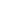 Основной периодДополнительный период (сентябрьские сроки)В дополнительные сроки, но не позднее начала следующего учебного года могут сдавать:выпускники, пропустившие ОГЭ по уважительной причине;обучающиеся за рубежом;получившие неудовлетворительную оценку.ДатаОГЭ и ГВЭ20 апреля (чт)математика22 апреля (сб)иностранные языки24 апреля (пн)литература, история, биология, физика26 апреля (ср)русский язык28 апреля (пт)информатика и ИКТ, обществознание, химия, география2 мая (вт)резерв: иностранный язык3 мая (ср)резерв: русский язык4 мая (чт)резерв: литература, история, биология, физика5 мая (пт)резерв: математика6 мая (сб)резерв: информатика и ИКТ, обществознание, химия, географияДатаОГЭ и ГВЭ26 мая (пт)английский язык, немецкий язык, испанский язык, французский язык27 мая (сб)английский язык, немецкий язык, испанский язык, французский язык30 мая (вт)русский язык1 июня (чт)история, биология, физика, литература3 июня (сб)физика, информатика и ИКТ6 июня (вт)математика8 июня (чт)обществознание, география, химия, информатика и ИКТ19 июня (пн)резерв: информатика и ИКТ, история, биология, литература20 июня (вт)резерв: русский язык21 июня (ср)резерв: английский язык, немецкий язык, испанский язык, французский язык22 июня (чт)резерв: математика23 июня (пт)резерв: обществознание, география, физика, химия28 июня (ср)резерв: по всем предметам29 июня (чт)резерв: по всем предметамДатаОГЭ и ГВЭ-95 сентября (вт)русский язык8 сентября (пт)математика11 сентября (пн)литература, история, биология, физика13 сентября (ср)обществознание, химия, информатика и ИКТ, география15 сентября (пт)иностранные языки18 сентября (пн)резерв: русский язык19 сентября (вт)резерв: география, история, биология, физика20 сентября (ср)резерв: математика21 сентября (чт)резерв: информатика и ИКТ, обществознание, химия, литература22 сентября (пт)резерв: иностранные языки